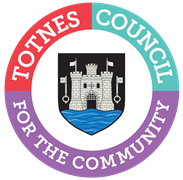 AGENDA FOR THE PLANNING COMMITTEEMONDAY 18TH MARCH 2024 IN THE GUILDHALLThere are stairs to the Council Chamber but if any member of the public has mobility issues the Council can relocate to the lower Guildhall.You are hereby SUMMONED to attend the Planning Committee on Monday 18th March 2024 at 6.30pm for a maximum of 90 minutes in the Guildhall for the purpose of transacting the following business:  Committee Members: Councillors T Bennett (Chair), G Allen, L Auletta, S Collinson, T Cooper, J Cummings, J Hodgson and L Smallridge.WELCOME AND APOLOGIES FOR ABSENCEThe Chair will read out the following statement:Welcome to everyone attending and observing the meeting.A reminder that open proceedings of this meeting will be video recorded. If members of the public make presentations, they will be deemed to have consented to being recorded. By entering the Council Chamber attendees are also consenting to being recorded. This meeting is limited to 90 minutes and therefore members are asked to raise their points succinctly and not repeat the same view expressed by colleagues if it does not add to the debate.To receive apologies and to confirm that any absence has the approval of the Council.The Committee will adjourn for the following items:PUBLIC QUESTION TIMEA period of 15 minutes will be allowed for members of the public to ask questions or make comment regarding the work of the Committee or other items that affect Totnes.The Committee will convene to consider the following items:CONFIRMATION OF MINUTESTo approve the minutes of 19th February 2024 and update on any matters arising. Document attached.TREE WORKS APPLICATIONSTo make recommendations on the following tree works applications:3a.   0627/24/TCA – T1: 1 x Ash – dismantle and fell to near ground level. 3 Seymour Villas, Pathfields, Totnes, TQ9 5QR. Seehttps://southhams.planning-register.co.uk/Planning/Display/0627/24/TCA 3b.   0663/24/TCA – T1: Fig - crown reduce overall by 0.5m back to previous pruning points while retaining the main framework & shape of the crown & therefore a high proportion of the foliage bearing structure. T2: Magnolia - crown reduce overall by 1m back to previous pruning points while retaining the main framework & shape of the crown & therefore a high proportion of the foliage bearing structure. 1 North Castle Mews, North Street, Totnes, TQ9 5NQ. See https://southhams.planning-register.co.uk/Planning/Display/0663/24/TCA PLANNING APPLICATIONSTo make recommendations on the following planning applications:4a.   3915/23/HHO - Householder application for roof extension (resubmission of 1353/22/HHO). 13 Springhill Road, Totnes, TQ9 5RD. Seehttps://southhams.planning-register.co.uk/Planning/Display/3915/23/HHO 4b.   3939/23/FUL – Rear first floor extension to existing office. Little Priory Court, Fore Street, Totnes, TQ9 5NJ. See https://southhams.planning-register.co.uk/Planning/Display/3939/23/FUL 4c.   0023/24/HHO – Householder application for erection of a single storey extension. 5 Somerset Place, Totnes, TW9 5AX. See https://southhams.planning-register.co.uk/Planning/Display/0023/24/HHO4d.   0625/24/LBC - Listed building consent for new internal finishes & fire door on the first floor commercial space only (retrospective). 29 High Street, Totnes, TQ9 5NP. See https://southhams.planning-register.co.uk/Planning/Display/0625/24/LBC 4e.   0137/24/ADV - Advertisement consent for fascia signs to both front & side elevation are to be formed using 5mm green acrylic cut lettering & logos mounted onto 20mm stand off fixings, making total projection 25mm, maximum height of logo being 300mm & largest letter being 160mm. First Floor, 57 High Street, Totnes, TQ9 5NP. Seehttps://southhams.planning-register.co.uk/Planning/Display/0137/24/ADVAnd to note:4f.   0721/24/LBC - Listed building consent to enlarge modern door opening in internal partition wall & install kitchenette tea point. The Guildhall Offices, 5A Ramparts Walk, Totnes TQ9 5QH. See https://southhams.planning-register.co.uk/Planning/Display/0721/24/LBC LICENSING APPLICATIONTo consider the following applications for a new premises licence:5a.   Lounge, 6 The Plains, Totnes, TQ9 5DR.  Document attached.5b.   J & J Brewing Company Limited, Unit 6, Burke Road, Totnes, TQ9 5XL. Document attached.DATE OF NEXT MEETINGTo note the date of the next meeting of the Planning Committee – Monday 22nd April 2024 at 6.30pm in the Guildhall.S HallidayGovernance and Project Manager 13th March 2024USE OF SOUND RECORDINGS AT COUNCIL & COMMITTEE MEETINGSThe open proceedings of this Meeting will be video recorded. If members of the public make a presentation, they will be deemed to have consented to being recorded. By entering the Council Chamber or Zoom meeting, attendees are also consenting to being recorded.Televised, vision and sound recordings or live broadcastings by members of the press or public at Councillor Committee debates are permitted and anyone wishing to do so is asked to inform the Chair of the respective Committee of their intention to record proceedings.